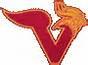 Voorhees Vikings Booster Club256 County Line Road 513Glen Gardner, NJ 08826October 20, 2020First/Last NameStreetCity, State, ZipRE: Voorhees Vikings Booster Club-Girls Soccer Booster donation First Name,The Voorhees Vikings Booster Club-(VVBC), under EIN#20-5433743 would like to thank you for your donation of $____ to the Girls Soccer Booster Club. Especially in these difficult times of a pandemic, youth sports is important to the social and emotional well-being of the children in our schools.Regards,Kerry TremayneVHS Girls Soccer Booster Club Treasurercc:  Terri Maddaloni, VHS Girls Soccer Booster Club President